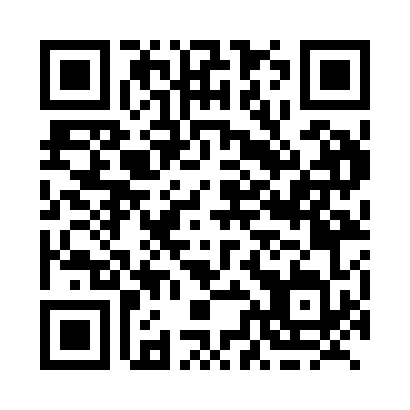 Prayer times for Oil City, Ontario, CanadaMon 1 Jul 2024 - Wed 31 Jul 2024High Latitude Method: Angle Based RulePrayer Calculation Method: Islamic Society of North AmericaAsar Calculation Method: HanafiPrayer times provided by https://www.salahtimes.comDateDayFajrSunriseDhuhrAsrMaghribIsha1Mon4:085:541:336:509:1110:562Tue4:095:551:336:509:1010:563Wed4:105:551:336:509:1010:564Thu4:115:561:336:509:1010:555Fri4:125:571:336:509:1010:546Sat4:135:571:336:509:0910:547Sun4:145:581:346:509:0910:538Mon4:155:591:346:509:0910:529Tue4:165:591:346:499:0810:5110Wed4:176:001:346:499:0810:5111Thu4:186:011:346:499:0710:5012Fri4:196:021:346:499:0610:4913Sat4:206:021:346:499:0610:4814Sun4:226:031:346:489:0510:4715Mon4:236:041:356:489:0510:4616Tue4:246:051:356:489:0410:4417Wed4:266:061:356:479:0310:4318Thu4:276:071:356:479:0210:4219Fri4:286:081:356:469:0210:4120Sat4:306:091:356:469:0110:4021Sun4:316:101:356:469:0010:3822Mon4:326:101:356:458:5910:3723Tue4:346:111:356:458:5810:3624Wed4:356:121:356:448:5710:3425Thu4:376:131:356:448:5610:3326Fri4:386:141:356:438:5510:3127Sat4:406:151:356:428:5410:3028Sun4:416:161:356:428:5310:2829Mon4:436:171:356:418:5210:2730Tue4:446:181:356:408:5110:2531Wed4:466:191:356:408:5010:23